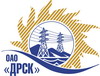 Открытое акционерное общество«Дальневосточная распределительная сетевая  компания»ПРОТОКОЛ ПЕРЕТОРЖКИСпособ и предмет закупки: Открытый одноэтапный электронный конкурс без предварительного квалификационного отбора: Мероприятия по технологическому присоединению заявителей по заключенным договорам ТП с мощностью от 150 кВт и выше (ПЭС)закупка № 84 раздел  2.1.1.  ГКПЗ 2015Закупка проводится на основании указания ОАО «ДРСК» от  27.11.2014 г. № 324.Плановая стоимость закупки: 8 554 234,00  рублей без учета НДСПРИСУТСТВОВАЛИ: два члена постоянно действующей Закупочной комиссии 2-го уровня. ВОПРОСЫ ЗАСЕДАНИЯ ЗАКУПОЧНОЙ КОМИССИИ:В адрес Организатора закупки не поступило ни одной заявки на участие в  процедуре переторжки.Вскрытие конвертов было осуществлено в электронном сейфе Организатора закупки на Торговой площадке Системы B2B-ESV автоматически.Дата и время начала процедуры вскрытия конвертов с заявками на участие в закупке: 10:00 часов благовещенского времени 02.02.2015 г Место проведения процедуры вскрытия конвертов с заявками на участие в закупке: Торговая площадка Системы B2B-ESVРЕШИЛИ:Утвердить протокол переторжкиОтветственный секретарь Закупочной комиссии 2 уровня  ОАО «ДРСК»                       		     М.Г. ЕлисееваТехнический секретарь Закупочной комиссии 2 уровня  ОАО «ДРСК»                           	 Е.Ю. Коврижкина            № 133/УКС-Пг. Благовещенск02 февраля 2015 г.№п/пНаименование Участника закупки и его адресОбщая цена заявки до переторжки, руб. без НДСОбщая цена заявки после переторжки, руб. без НДСОАО «Востоксельэлектросетьстрой»г. Хабаровск ул. Тихоокеанская, 165 Общая стоимость договора 8 554 234,00 руб. без учета НДС (10 093 996,12 руб. с учетом НДС). в том числе: - Строительство ВЛ-10кВ (материал опор – ж/б, провод – СИП-3) – 1 км – 1 773 661,22 руб.- Строительство ВЛ-0,4кВ (включая устройство одного прибора учета, материал опор-ж/б, провод – СИП-2 прибор учета наружного исполнения в антивандальном коробе) – 1 км – 1 533 241,11 руб.; - Строительство ТП-10/0,4кВ 1х250кВА (КТПН на лежневых фундаментах с воздушным вводом 10кВ, и 4 отходящих фидера 0,4кВ) – 1 шт. – 941 508,17 руб. Итого суммарная стоимость за единицу: 4 248 410,50 руб. без учета НДС. (5 013 124,39 руб. с учетом НДС)не поступила2.ООО «Дальний Восток Энергосервис»г. Владивосток, ул. Снеговая, 42Общая стоимость договора 8 554 234,00 руб. без учета НДС (10 093 996,12 руб. с учетом НДС). в том числе: - Строительство ВЛ-10кВ (материал опор – ж/б, провод – СИП-3) – 1 км – 1 368 990,00 руб.- Строительство ВЛ-0,4кВ (включая устройство одного прибора учета, материал опор-ж/б, провод – СИП-2 прибор учета наружного исполнения в антивандальном коробе) – 1 км – 1 290 409,00 руб.; - Строительство ТП-10/0,4кВ 1х250кВА (КТПН на лежневых фундаментах с воздушным вводом 10кВ, и 4 отходящих фидера 0,4кВ) – 1 шт. – 782 597,00 руб. Итого суммарная стоимость за единицу: 3 441 996,00 руб. без учета НДС. (4 061 555,28 руб. с учетом НДС)не поступила3ООО «ТехЦентр»г. Владивосток, ул. Русская, 57ЖОбщая стоимость договора 8 554 234,00 руб. без учета НДС (10 093 996,12 руб. с учетом НДС). в том числе: - Строительство ВЛ-10кВ (материал опор – ж/б, провод – СИП-3) – 1 км – 2 000 570,41 руб.- Строительство ВЛ-0,4кВ (включая устройство одного прибора учета, материал опор-ж/б, провод – СИП-2 прибор учета наружного исполнения в антивандальном коробе) – 1 км – 1 403 691,33 руб.; - Строительство ТП-10/0,4кВ 1х250кВА (КТПН на лежневых фундаментах с воздушным вводом 10кВ, и 4 отходящих фидера 0,4кВ) – 1 шт. – 875 221,03 руб. Итого суммарная стоимость за единицу: 4 279 482,77  руб. без учета НДС. (5 049 789,66 руб. с учетом НДС)не поступила